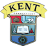 BOARD OF SELECTMEN
Regular Meeting Agenda
March 17, 2022 6:30 P.M. Call to orderApproval of Minutes February 17, 2022 	Special BoS meeting February 17, 2022 Regular BoS meeting February 23, 2022 Special BoS meeting March 2, 2022 Special Meeting March 3, 2022 Regular MeetingCorrespondenceMarch 9, 2022 email from Robert Mellis, “South Commons”March 11, 2022 email from Jean-Marie Horovitz , “EV car charger”Public CommentsTax RefundsTreasurer’s ReportNew BusinessJoanne Bourdas from Community Health and Wellness Center regarding their mobile medical unit Streetscape Committee recommendation on contractor and materialSocial Services Hiring subcommittee recommendationPollinator Pathway resolution presentation by Kent Land TrustBoard/Commission meeting resolution. Western New England Greenway Roadway, U.S. Bicycle Route 7 – Kent segment signage program and MOU - (tentative - presentation by Dan Bolognani, Executive Director, Upper Housatonic Valley National Heritage Area)Emergency Management job descriptions – Director and Deputy DirectorHazardous Mitigation Plan adoptionEmergency Management job descriptions – Director and Deputy DirectorOld Business 2022-2023 Operating BudgetTown Hall large meeting room video conference system update	COVID -19 pandemic updateBOS Subcommittee ReportsARPA Needs Assessment CommitteeAffordable Housing Plan Steering CommitteeBroadband Working Group Kent Sustainability Team Main Street Noise and Traffic CommitteeSocial Services Director Hiring subcommitteeStreetscape Building CommitteeSwift House Task ForceSelectmen’s ReportsAdjournJoin Zoom Meeting:		
 https://us02web.zoom.us/j/84656740395Meeting ID: 		846 5674 0395One tap mobile:	+1 646 558 8656 US (New York)Supporting documentation for this meeting: https://drive.google.com/drive/folders/1fQUlTu3mD9Ge_vYzq-9UnWD05q-9HzNu